Стены он ровняет ловкоДля него важна сноровкаПахнет краской неизменноРазрисует ваши стеныОн не красит тротуар, это…Штукатур-маляр принимает активное участие в строительстве и ремонте - он полностью отвечает за поверхности комнаты. Штукатурит стены и потолок, окрашивает, оклеивает обоями, совершает декоративную отделку.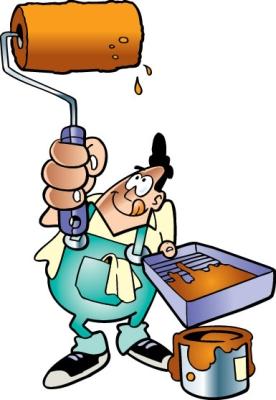 Профессия штукатур-маляр требует физической выносливости, хорошей координации движении и подвижности рук. Также важную роль играет зрение – штукатур-маляр должен уметь отличать цвета, даже на полутон и замечать мельчайшие дефекты поверхности. Специалист должен быть аккуратным и иметь художественный вкус."Родственные" профессии для штукатуров - дизайнер, художник, каменщик, преподаватель. Овладев профессией сполна штукатур легко может перейти на новый уровень. Если останется желание, ведь очень сложно оторваться от постоянного создания новых идей и воплощения их в жизнь собственными руками.